Programas y Proyectos de InversiónIndicadores de Resultados 2022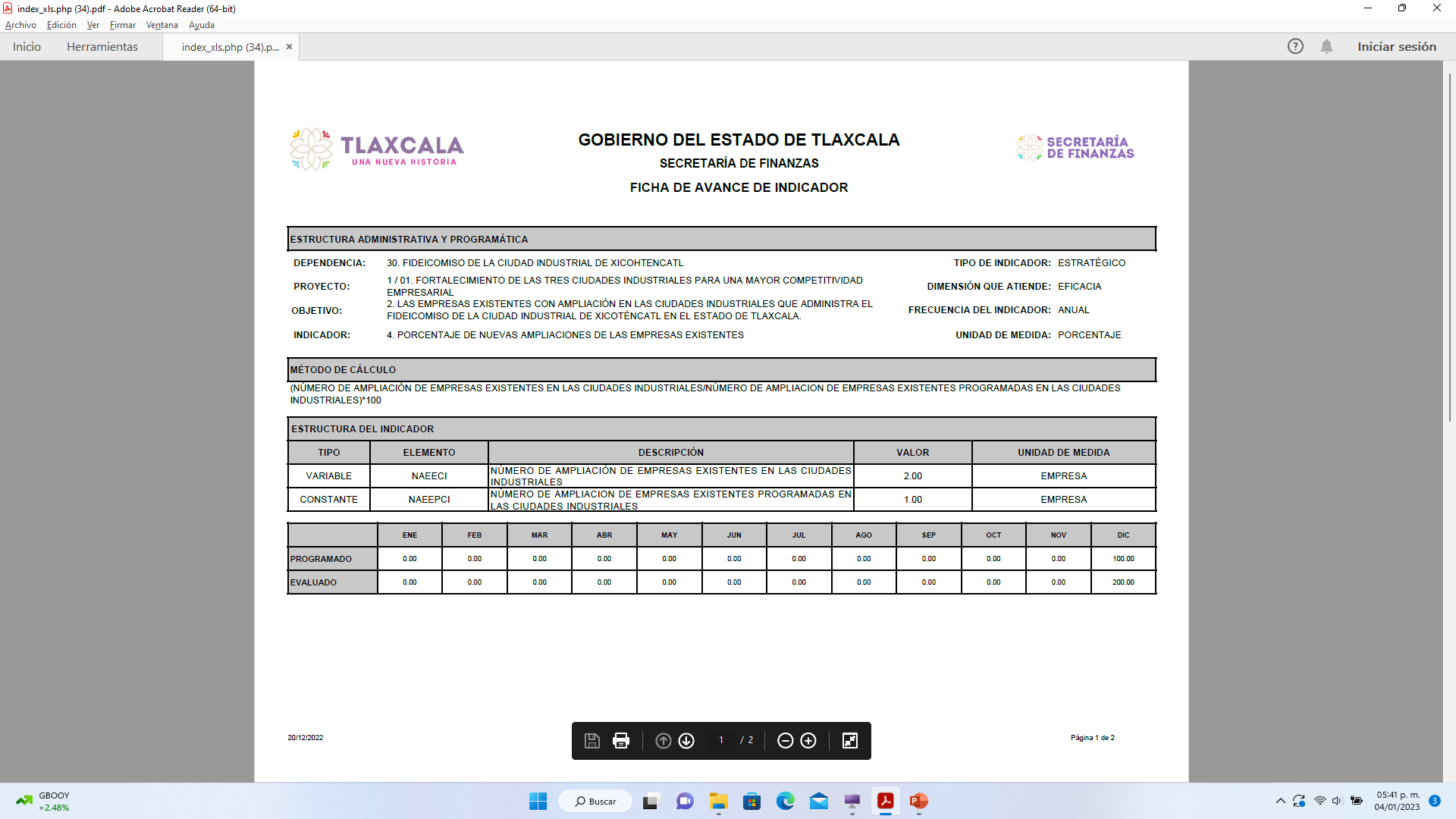 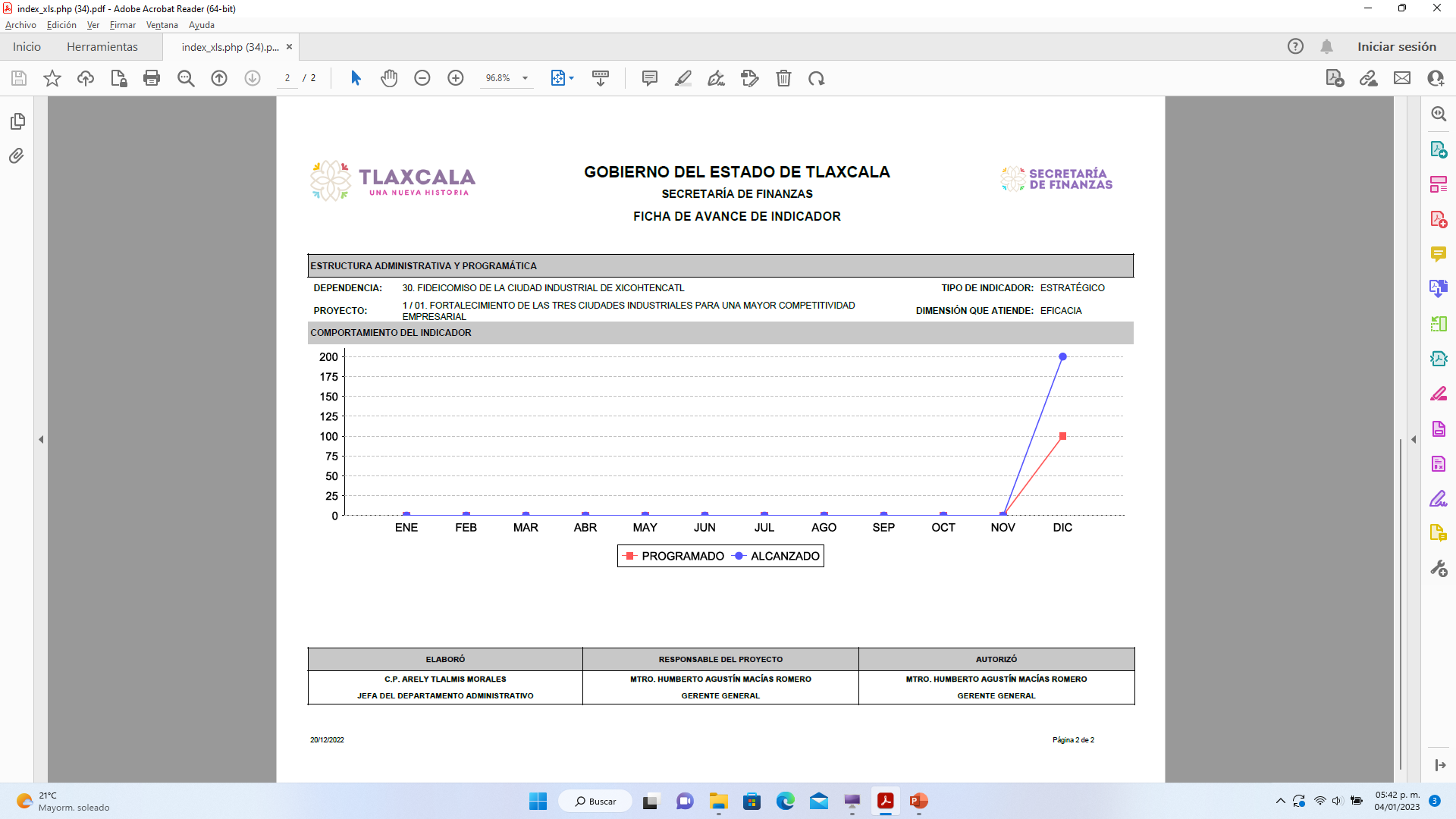 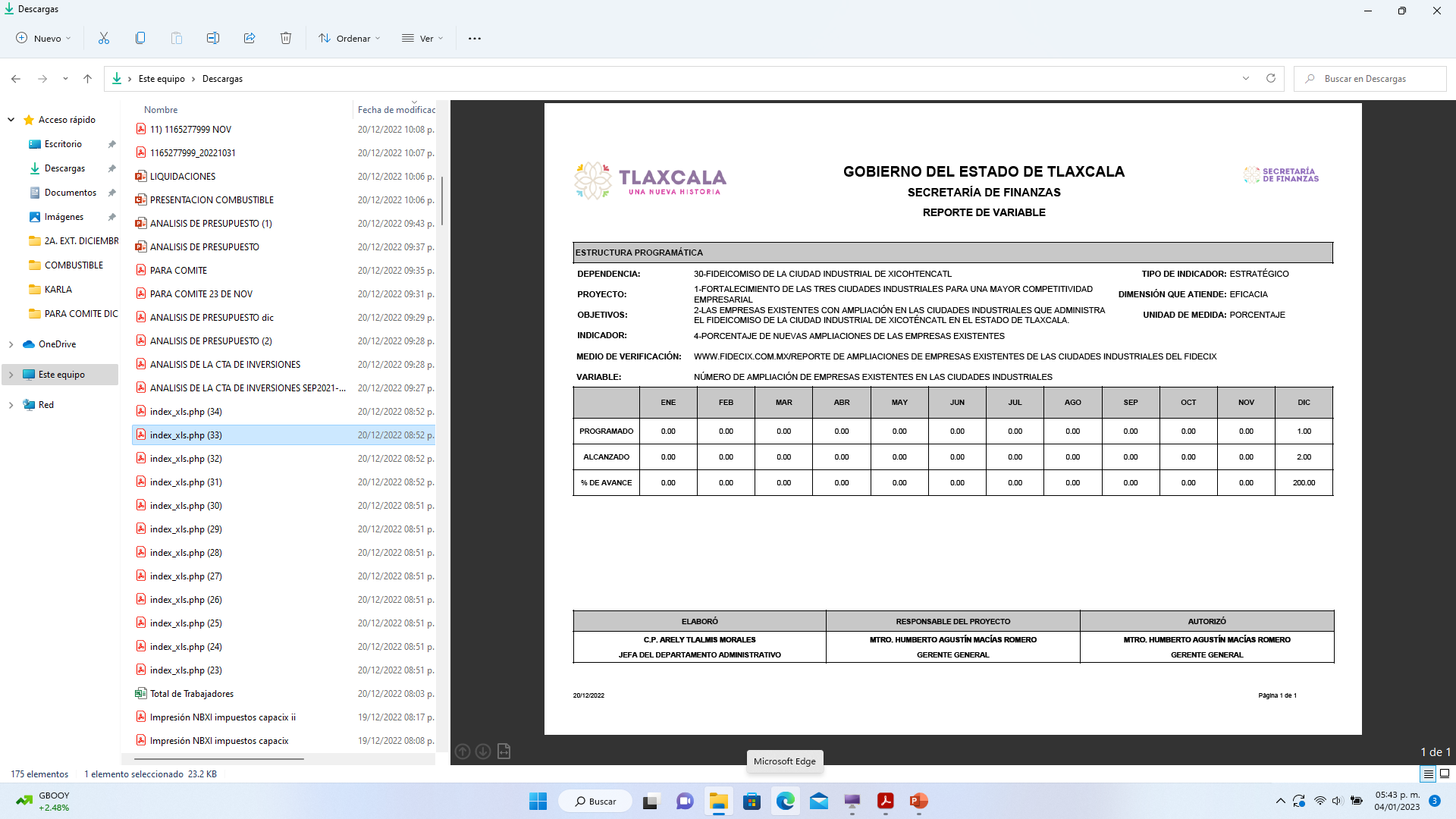 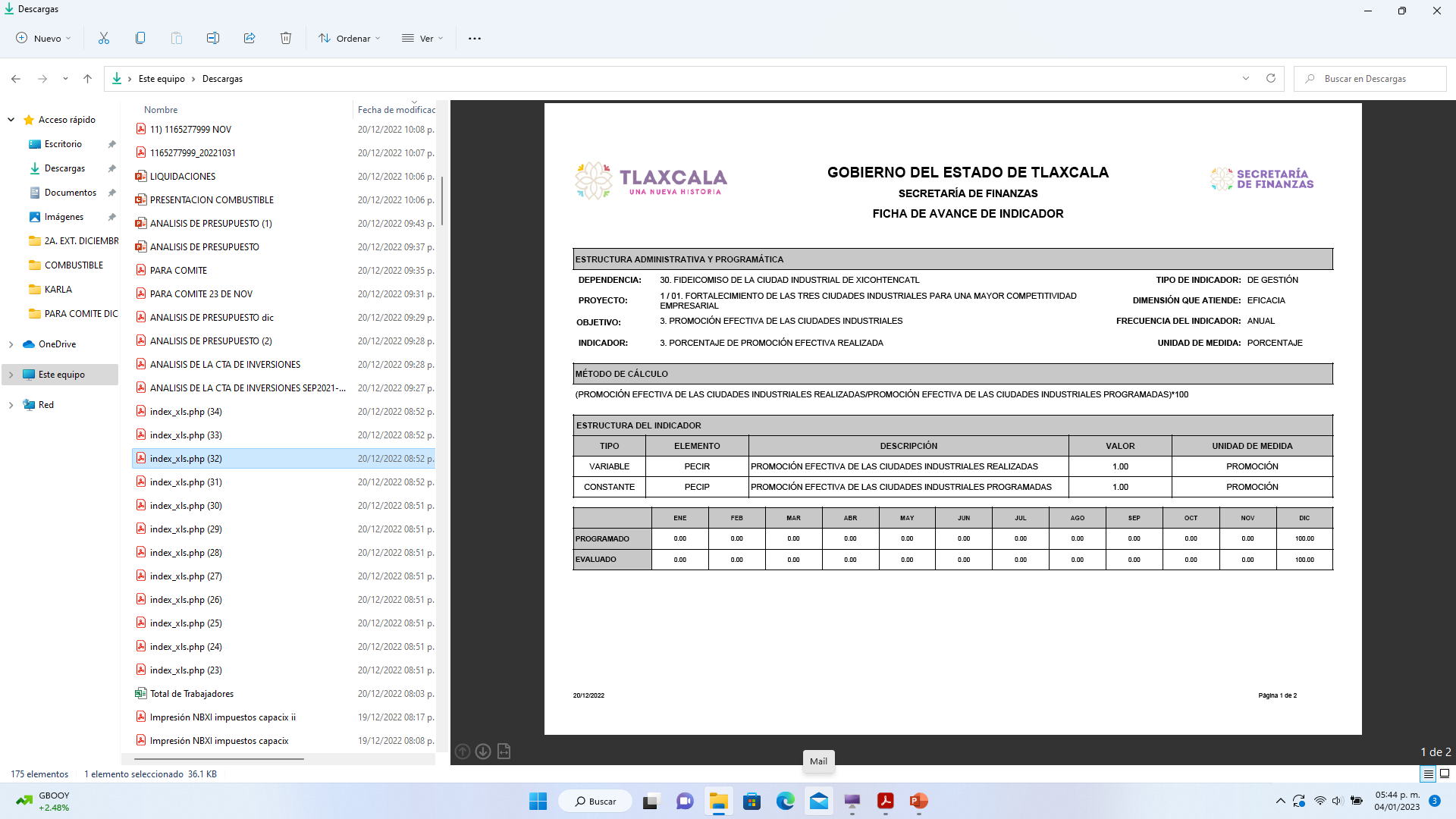 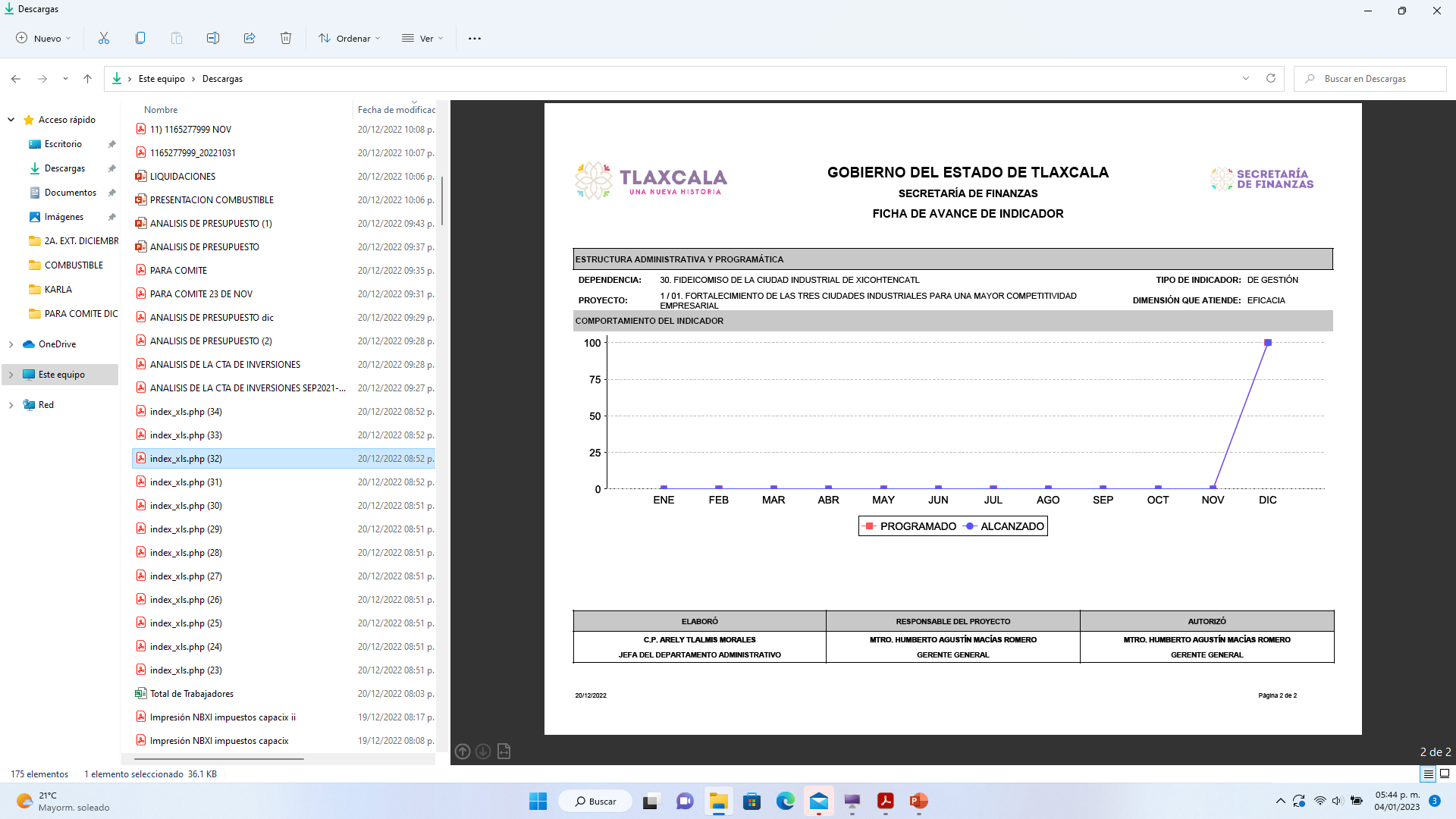 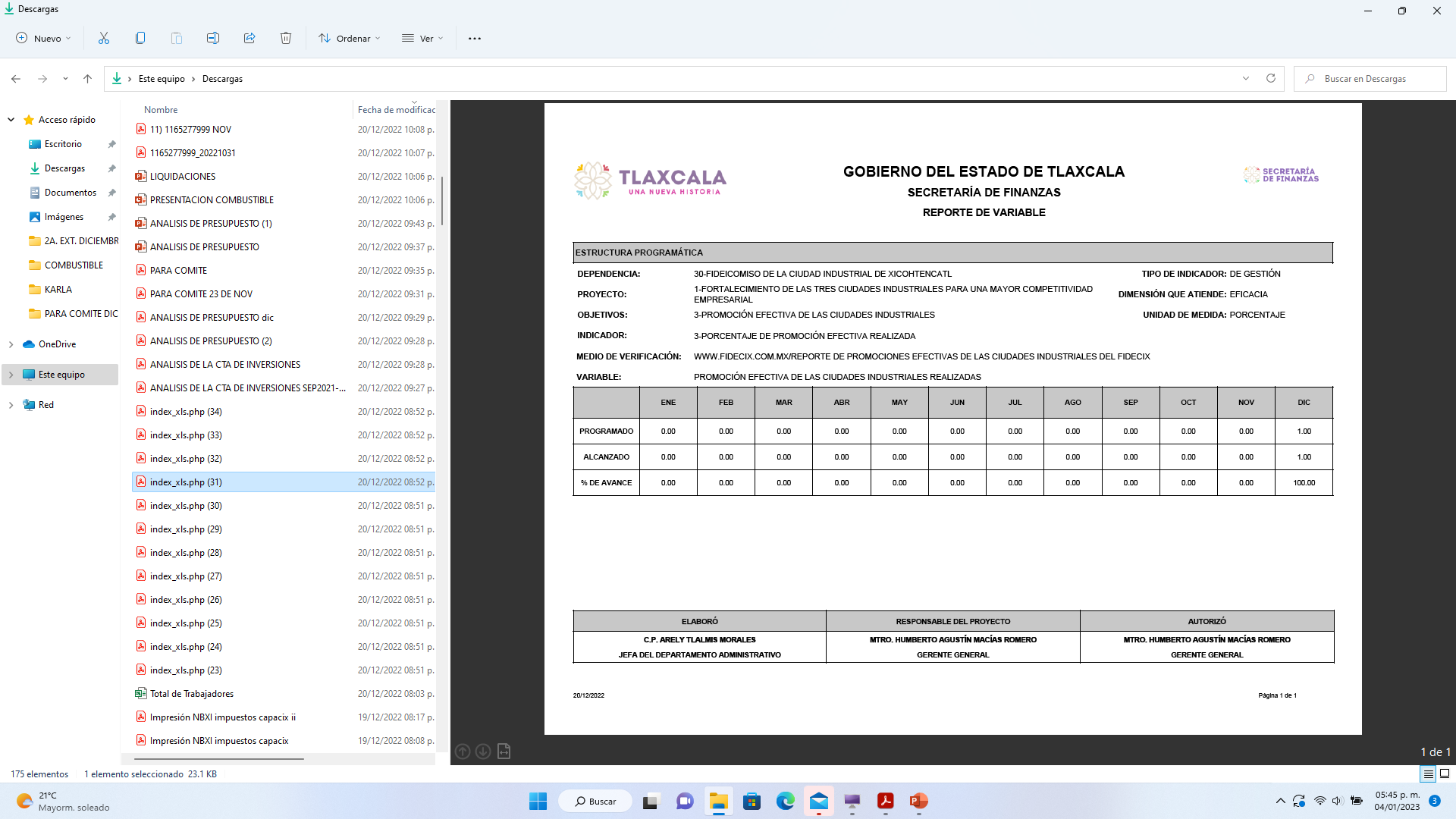 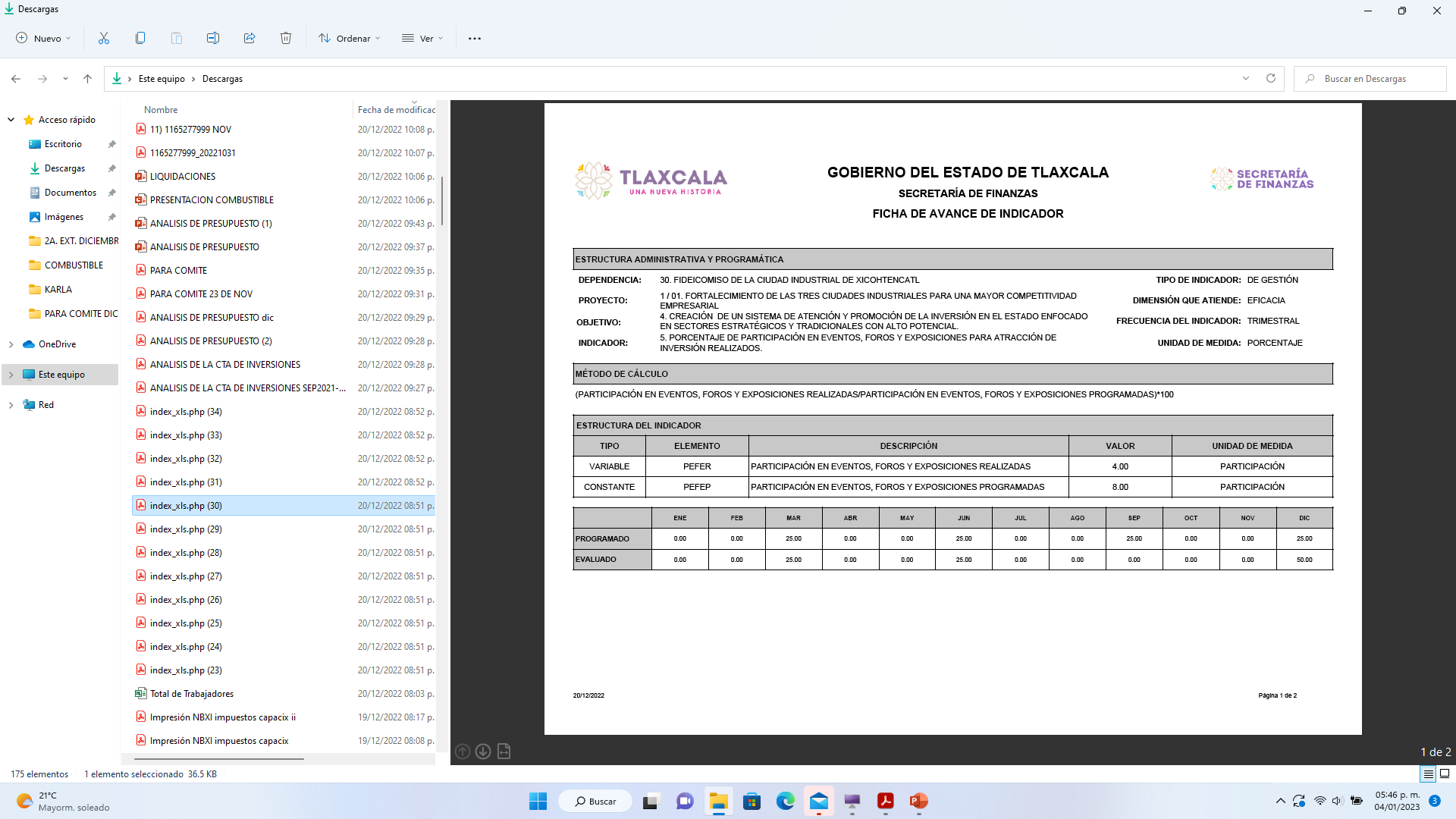 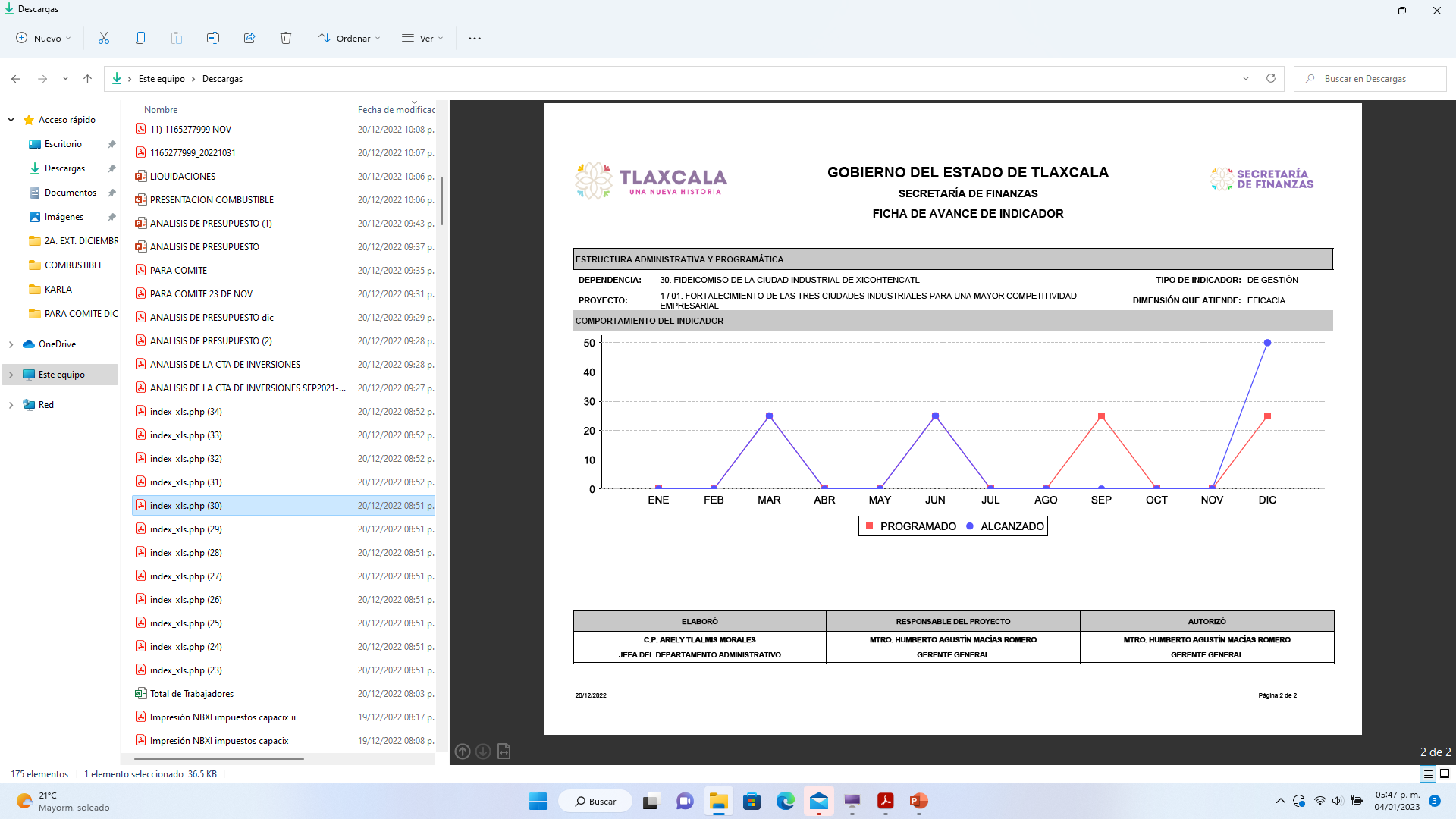 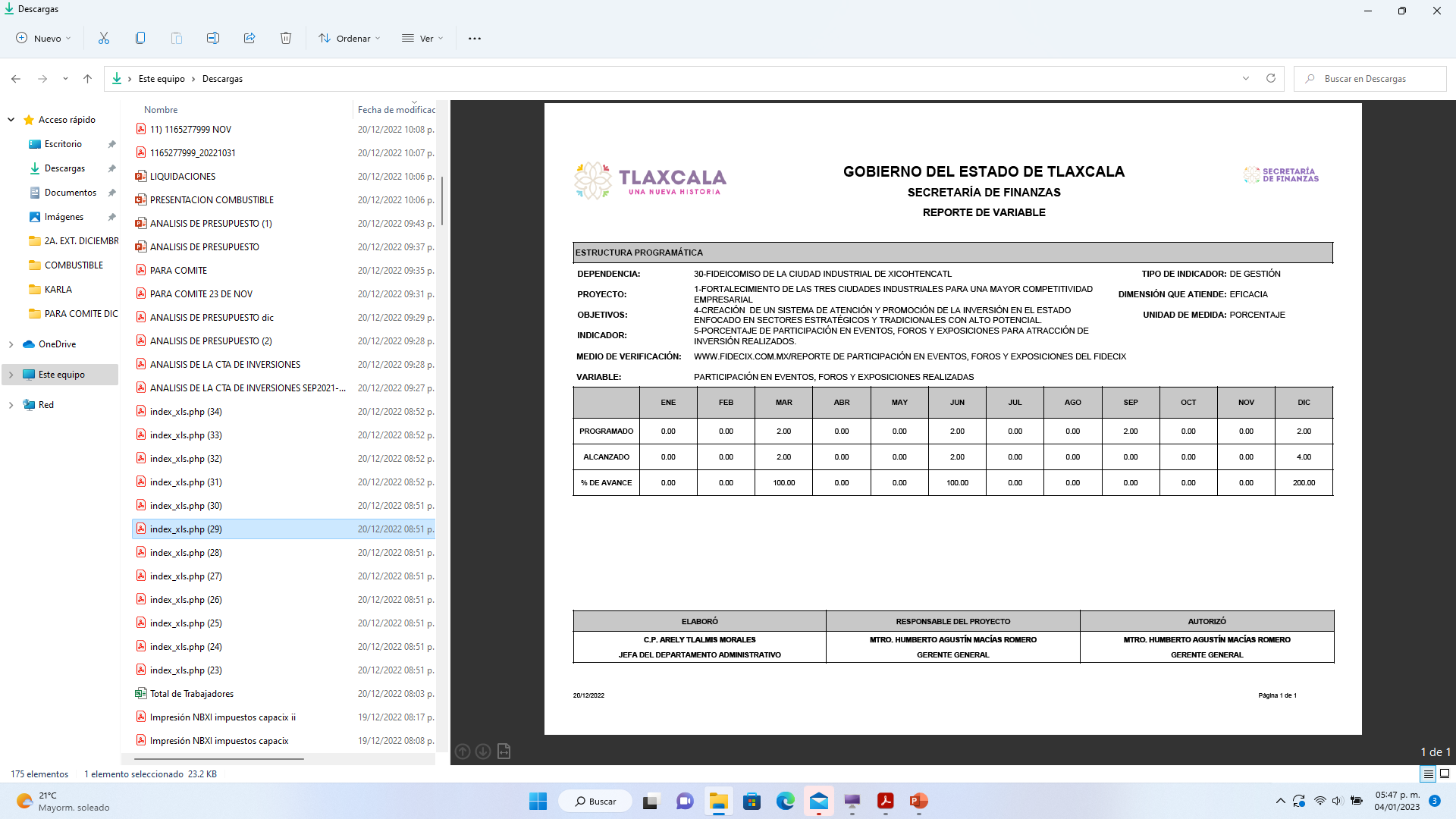 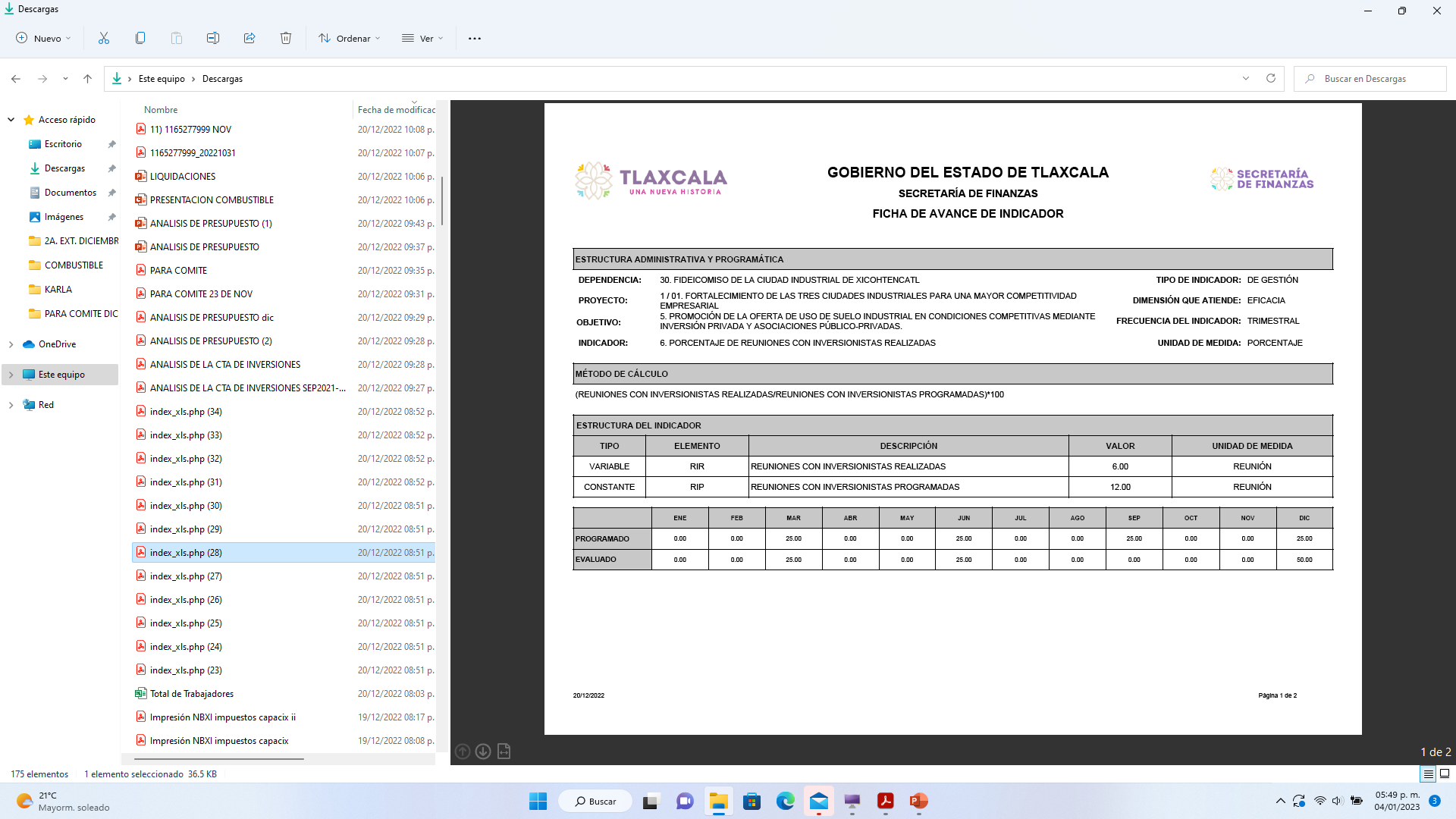 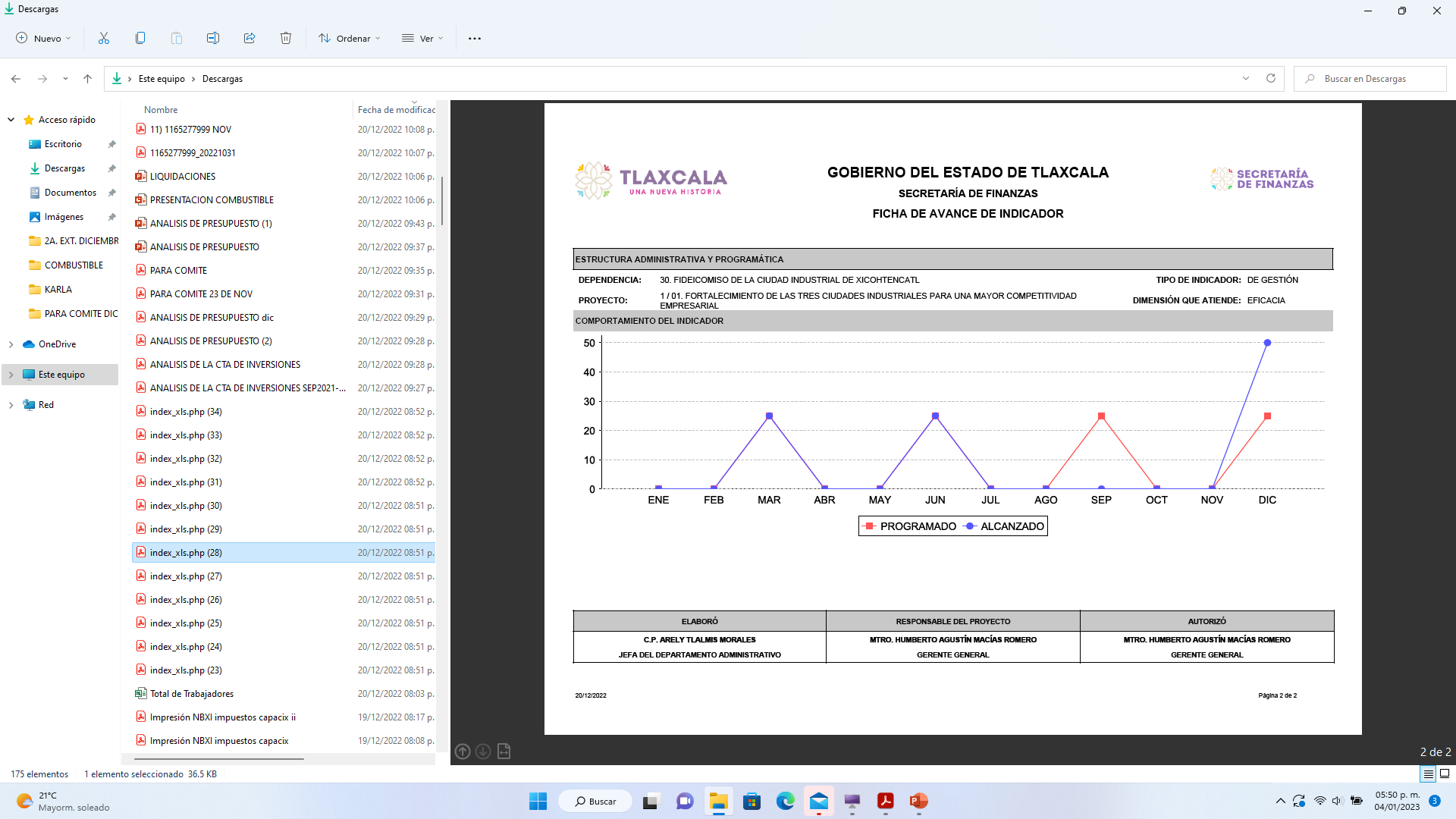 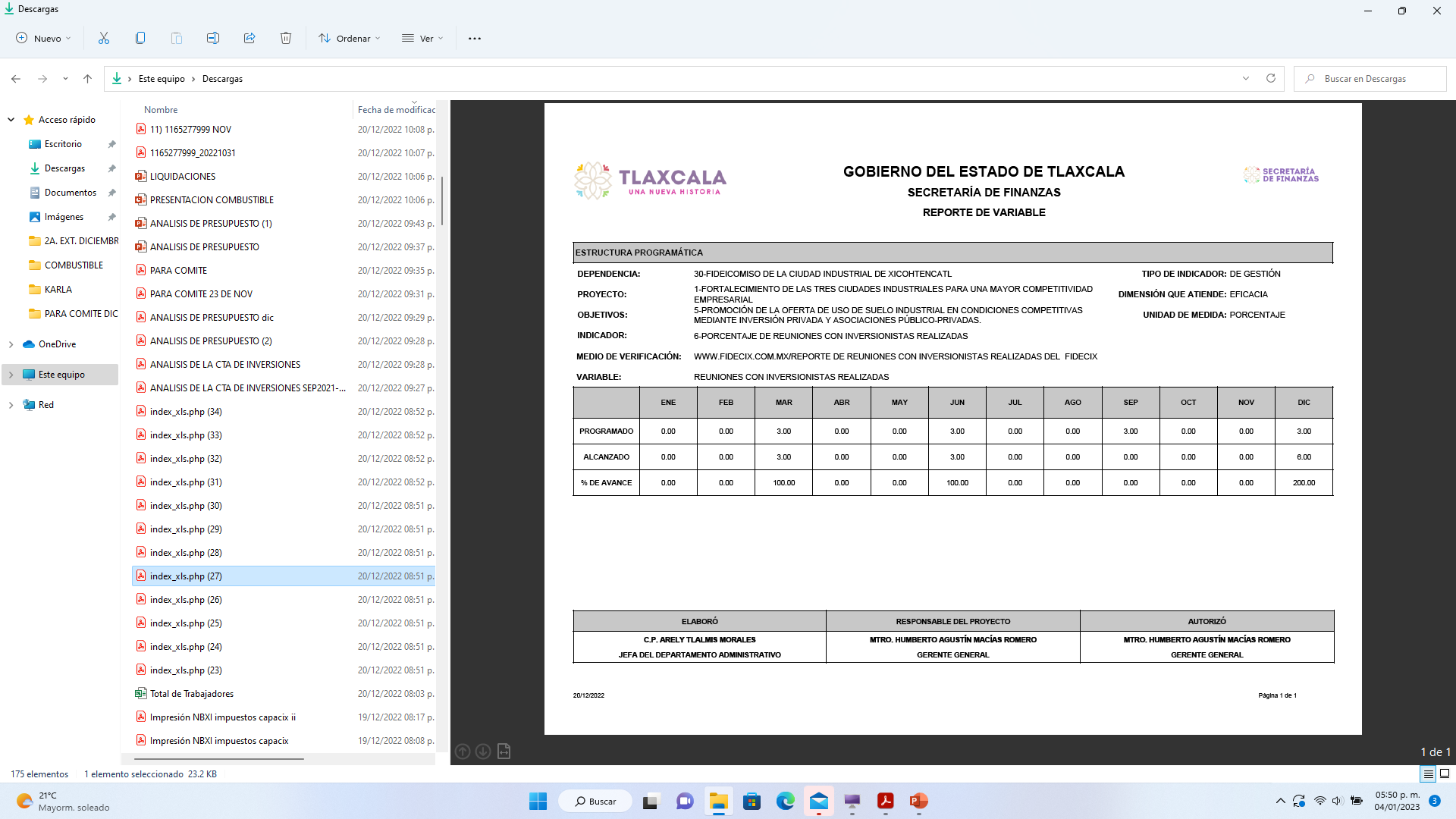 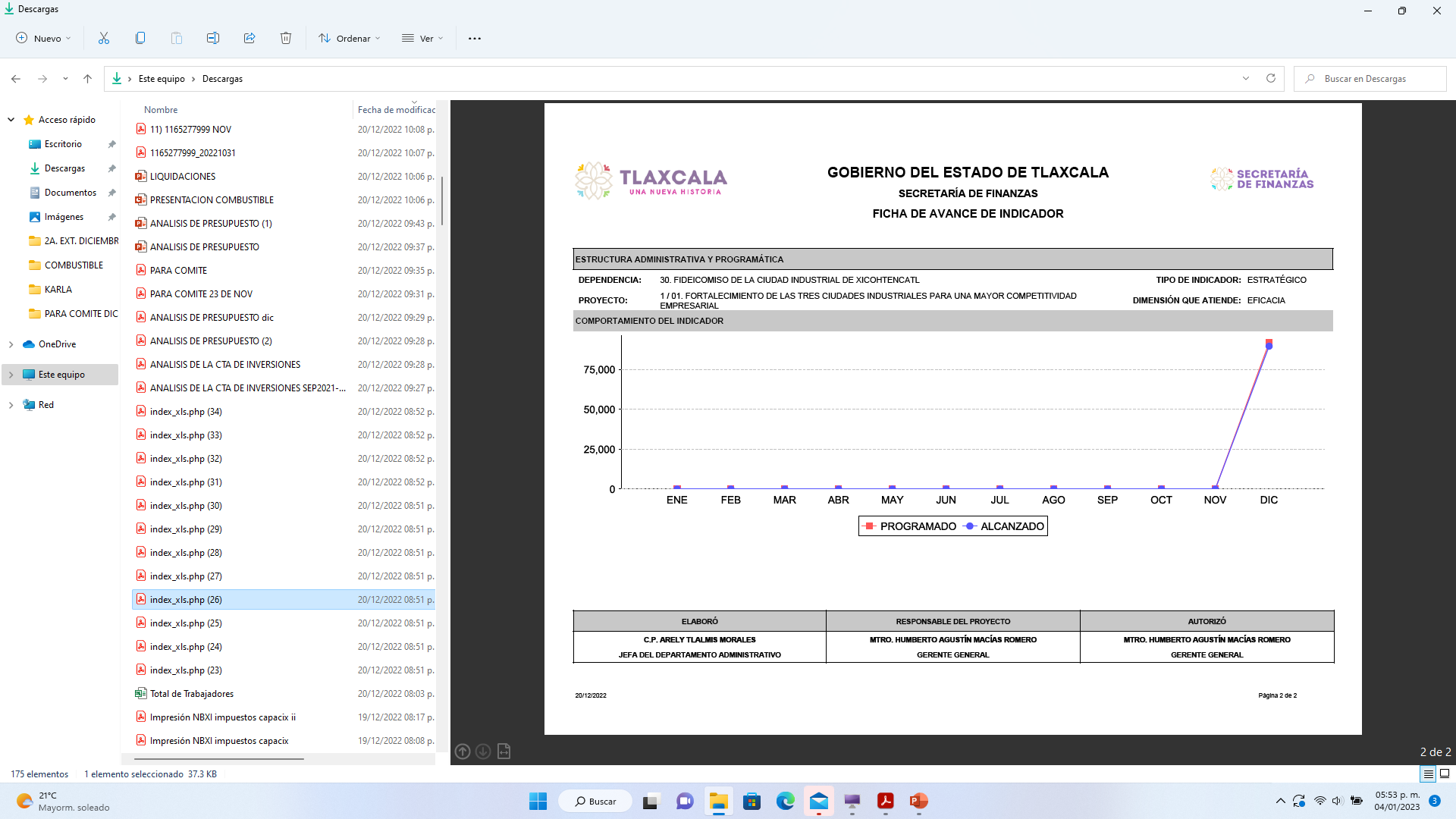 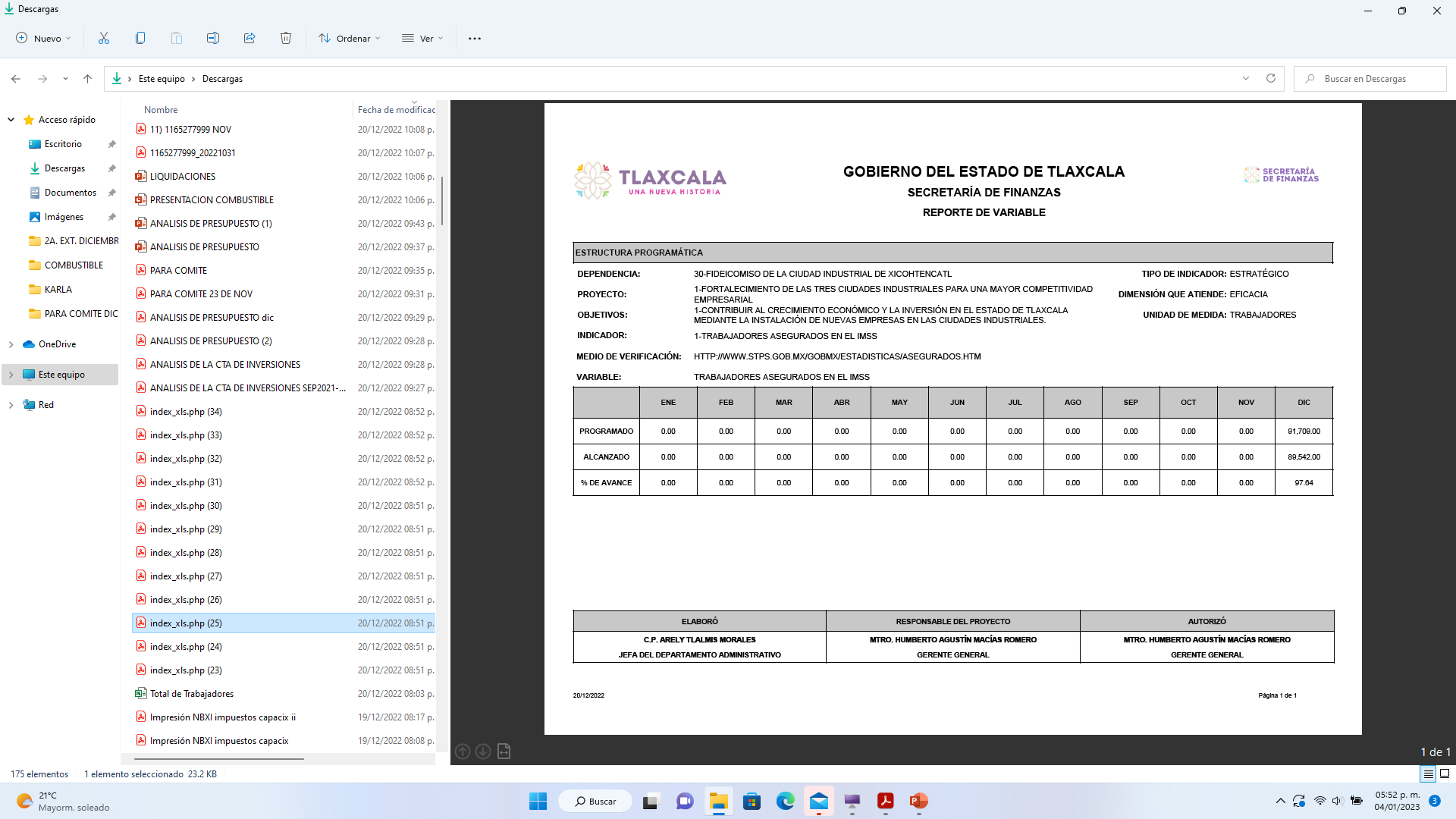 Programas y Proyectos de InversiónDel 1 de Enero al 31 de Diciembre de 2022Programas y Proyectos de InversiónDel 1 de Enero al 31 de Diciembre de 2022Programas y Proyectos de InversiónDel 1 de Enero al 31 de Diciembre de 2022Programas y Proyectos de InversiónDel 1 de Enero al 31 de Diciembre de 2022Nombre del proyectoMunicipioDescripciónMonto asignadoTotalTotalTotal$0.00